CENTER OF INNOVATIVE & APPLIED BIOPROCESSINGKnowledge City, Sector-81, MohaliCIAB/7(5)/2013- Works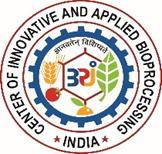 DEPARTMENT OF BIOTECHNOLOGY(Govt. of India)RE QUE ST FOR QUOTATION, CIABName of Work:	Supply, installation and commissioning of 02 in no. split AC units with timer operation at Utility Room, 3rd floor of CIAB building.Completion Period:		02 weeks from award of workEstimated Cost:		Rs. 1, 47,192/- (inclusive of all applicable taxes etc.)Last Date of submission of Quotation: 06/06/2019 up to 3.00 pm Date of Opening of Quotation	:  06/06/2019 at 3:30 pmIn the office of Administrative Officer, CIABCENTER OF INNOVATIVE & APPLIED BIOPROCESSINGNOTICE INVITING QUOTATION1. Item rat e sealed quotations are invited on behalf of the Chief Executive Officer; CIAB from agencies/vendors for the work of Supply, installation, testing and commissioning of 02 in no. split AC units with timer operation at Utility Room, 3rd floor of CIAB building., Sector-81, Mohali.The work is estimated to cost Rs. 1,47192/- ( inclusive of all applicable  taxes etc.).The time allowed for carrying out the work will be 02 weeks from the date of award of work.The RFQ document consisting of specifications, the schedule of quantities of the work to be done and the set of terms and conditions of contract be complied with by the firm can be downloaded from the CIAB’s website: - www. ciab.res.in or central public procurement portal -eprocure.gov.inQuotations, which should always be placed in sealed single packet envelope along with specified EMD, with the name of work and due date written on the envelope, will be received by the CIAB up to 06/06/2019 at 3.00 pm and will be opened by authorized representatives on the same day at 3:30 pm.The quotation for the work/supply have validity for a period of 7 days from the date of opening of quotations. The Competent Authority CIAB shall, without prejudice to any other right or remedy during validity period or makes any modification in the terms and conditions of the quotation which are not acceptable to the department, and to forfeit absolutely if the quotationer, whose quotation is accepted, fails to commence the work/supply specified in the NIQ (along with changes in scope, if any) in the prescribed time or abandons the work/supply before its completion.The general terms and requisites are as appended below:1.	Bidders are advised to inspect and examine the site and its surroundings and satisfy themselves before submitting their quotations and in general shall themselves obtain all necessary information as to risks, contingencies and other circumstances which may influence or affect their quotation. A bidder shall be deemed to have full knowledge of the site whether he inspects it or not and no extra charges consequent on any misunderstanding or otherwise shall be allowed. 2.	The bidder shall be responsible for arranging and maintaining at his own costs all materials, tools and plants, water, electricity access, facilities for workers and all other services required for executing the work unless otherwise specifically provided for in the contract documents. Submission of quotation by a bidder implies that he has read this notice and all other contract documents and has made himself aware of the scope and specifications of the work to be done and of conditions and rates at which stores, tools and plant etc. will be issued to him by the Institute and any other local conditions and other factors having a bearing on the execution of the work.  3.	Chief Executive Officer, CIAB does not bind him to accept the lowest or any other quotation and reserves to him the authority to reject any or all of the quotations received without the assignment of a reason. All quotations, in which any of the prescribed conditions are not fulfilled or any condition including that of conditional rebate is put forth by the bidder shall be summarily rejected. 4.	Canvassing whether directly or indirectly, in connection with quotations is strictly prohibited and the quotations submitted by the bidders who resort to canvassing will be liable to rejection.5.	Chief Executive Officer, CIAB reserves to himself the right of accepting the whole or any part of the quotation and the bidder shall be bound to perform the same at the rate quoted.6.	The contractor shall not be permitted to quotation for works in the Institute if his near relative is an officer in any capacity (responsible for award and execution of contracts). He shall also intimate the names of persons who are working with him in any capacity or are subsequently employed by him and who are near relative to any Group A & B officer in the Institute. Any breach of this condition by the contractor would render him liable to be removed from the approved list of contractors of this Institute / debarring for further participation in the Institute for at least 5 years.No price preference to any corporate society/Registered society, Govt. Public Sector undertakings / bodies shall be given and quotations shall be exclusively dealt with on merit.The contractor shall comply with the provisions of the Apprentices Act 1961, minimum wages Act 1948, Workmen's compensation Act 1923, Contract Labour (Regulation and Abolition Act 1970), Payment of Wages Act 1938, Employer's Liability Act 1938 and the Industrial Disputes Act 1947 as applicable and the rules and regulations issued there under and by the local Administration / Authorities from time to time as well all provisions of law applicable to workmen. The Contractor/Firm shall also be liable for any pecuniary liability arising on account of violation by him of any of the said Acts and shall, indemnify the Institute on that account. Institute will not be liable for any act or omission on the part of the contractor in so far as any violation of any of the aforementioned acts.Each bidder shall submit only one quotation; either by him or as partners in a joint venture. A bidder who submits or participates in more than one quotation will be disqualified.The contractor/Firm shall be bound to complete the whole work as described in the schedule of items of works and including additional items, if any, as per drawings and notifications. The certificate by Assistant Engineer (Electrical) shall be conclusive proof of completion of work.Interpretations, corrections and changes to the Quotations Documents shall be made by Addendum, if required.Each Bidder shall ascertain prior to submitting his Quotation that he has received all Addenda Issued and he shall so acknowledge their receipt in his Quotation.It is the responsibility of bidder to go through the NIQ document to ensure furnishing all required documents in addition to above, if any. The authorized signatory of the bidder must sign the quotation duly stamped at appropriate places and initial all the remaining pages of the quotation document. A quotation, which does not fulfill any of the above requirements and/or gives evasive information/reply against any such requirement, shall be liable to be ignored and rejected. The safety of workers deputed at site will be the sole responsibility of the contractor. The work shall be completed as per Manufacturer/Industry/CPWD specifications. The payment for the work done by the contractor shall be made within 01 months after the satisfactory completion of allotted work or after submission of Final bill/Invoice for the same to the Engineer-In charge, whichever is later. 21.	Statutory deductions, if any as per rules of Govt. shall be made as applicable.   22.	Following documents shall accompany the quotation:Duly signed/Stamped Request for Quotation document along with quoted item rates as per the format attached.23.	The Defect liability period/ Guarantee/Warranty on split ACs/timer/stabilizer shall be as per manufacturer and for the work shall be minimum of 03 months from the date of completion of work as certified by Engineer-In charge and shall be clearly mentioned in the rate quotation. 24.	Quotations sent by fax/telex/electronically shall not be considered.-----------------------Terms & Conditions: -The Work shall be as per site requirement and CPWD specification.Rates quoted should be inclusive of GST etc.Statutory tax deductions, if any as per rules of Govt. shall be deducted.Certify that I/we _______________ have carefully gone through the above terms & conditions and have retained a copy of the same. I/We shall strictly abide by the above terms & conditions.  						Signature of Bidder:-	Complete address.........................................…….	………………………………………………………………	………………………………………………………………	………………………………………………………………						Phone/Mobile No. ........................................ Date:……………………………….BOQ BOQ BOQ BOQ BOQ NAME OF WORK:   Supply, installation, testing and commissioning of 02 in no. split AC units with timer operation at Utility Room, 3rd floor of CIAB building.NAME OF WORK:   Supply, installation, testing and commissioning of 02 in no. split AC units with timer operation at Utility Room, 3rd floor of CIAB building.NAME OF WORK:   Supply, installation, testing and commissioning of 02 in no. split AC units with timer operation at Utility Room, 3rd floor of CIAB building.NAME OF WORK:   Supply, installation, testing and commissioning of 02 in no. split AC units with timer operation at Utility Room, 3rd floor of CIAB building.NAME OF WORK:   Supply, installation, testing and commissioning of 02 in no. split AC units with timer operation at Utility Room, 3rd floor of CIAB building.S.NoItemQtyUnitMake/ModelAmount (in Rs.)1Supply of 02 in no. split AC units compatible with timer operation at Utility Room, 3rd floor of CIAB building. (make: Toshiba/Carrier/Mitsubishi/O general)CAP: 2 tons ( 5 star )02Nos2Voltage Stabilizer/ Regulator 02Nos3Ac timer for 02 split AC (make: Dynamic Microtech/Ajinkya electronic systems/Selec)01Nos4AC copper pipe (make: Godrej/Steelage/Aerate/Jindal) 60Feet5.Electrical wire copper flexible 2.5 sq mm ( Polycab /KE / Finolex/L&T/RR Cables/Havells)60RMT6Drain pipe PVC30Feet7.Iron Stand for outer unit (wall mount)02Nos8Installation/testing/commissioning1Job9.Freight Charges1Job